МИНИСТЕРСТВО НАУКИ И ВЫСШЕГО ОБРАЗОВАНИЯ РОССИЙСКОЙ ФЕДЕРАЦИИФедеральное государственное бюджетное образовательное учреждениевысшего образования«КУБАНСКИЙ ГОСУДАРСТВЕННЫЙ УНИВЕРСИТЕТ»(ФГБОУ ВО «КубГУ»)Факультет истории, социологии и международных отношенийКафедра социологииКУРСОВАЯ РАБОТАЦЕННОСТНОЕ ОТНОШЕНИЕ К СЛУЖБЕ В АРМИИ: МЕЖПОКОЛЕНЧЕСКИЙ АНАЛИЗРаботу выполнила___________________________________ Е. А. ВасильченкоНаправление подготовки 39.03.01 – Социология 	курс  3Направленность (профиль) Социальная теория и прикладное           социальное знаниеНаучный руководительканд. соц. наук, доцент _________________________________ М. В. ДонцоваНормоконтролерканд. ист. наук, доцент __________________________________М. В. ДонцоваКраснодар 2023СОДЕРЖАНИЕВВЕДЕНИЕВ жизни почти каждого российского юноши наступает такой момент, когда необходимо отдать долг Родине. Служба в рядах Вооруженных сил Российской Федерации является одной из приоритетных задач государства и имеет важнейшее социальное значение. В современном обществе все стремительно трансформируется: от норм поведения до ценностных установок. Не стало исключением и положение российской армии. Вследствие ряда общественно-политических и социально-экономических изменений за последнее десятилетие современная российская армия столкнулась с рядом проблем: снижение готовности юношей к службе, изменение принципа комплектации армии (появление «контрактников»), что привело к сокращению призывных ресурсов, отсутствие положительной мотивации молодежи к прохождению службы, плохая адаптация призывников к армейским условиям, противоречия между свободой общества (движение за естественные права в современном мире набирают все большие обороты) и несвободой солдат. Из-за упомянутых выше проблем отношение к такому фундаментальному социальному институту как армия также меняется. Все чаще от молодых людей можно услышать размышления о покупке военного билета, разговоры о потере времени из-за службы, о сохранении «дедовщины». У девушек и женщин, дожидающихся своих солдат, также неоднозначное отношение к службе. Кто-то смиренно предвкушает возвращение брата, сына или мужа, а для кого-то разлука становится непреодолимым испытанием, разрушающим отношения.Среди старшего поколения также нет четкого представления об армии. Мужчины считают, что их сыновья должны служить, так же как они. Матери всегда переживают за своих сыновей и опасаются за их жизнь.В современных социально-политических условиях очень важно быть уверенными в морально-нравственном состоянии молодежи, а также ее родителей. Важно понимать, как люди относятся к армейской службе. Направленность ценностного отношения к службе в армии напрямую отражает связь социума и государства. Оно обуславливает взаимоотношения между служащими, морально-политическое единство армии и общества, микроклимат непосредственно в рядах Вооруженных сил. От этого зависит сохранность и возобновляемость кадров в рядах военнослужащих, выполнение солдатами своего долга, готовность матерей и жен мириться с разлукой, переживаниями и поддерживать своих воинов. В свою очередь, все это влияет на целостность и безопасность государства. Если доверие к службе в армии у общества низкое, ее считают не нужной, то встает вопрос о сохранении института армии, а следовательно, и государства.  В этом и заключается актуальность исследования данной темы.Общую теорию ценностных ориентаций изучали в своих работах Н. И. Лапин («Функционально-ориентирующие кластеры базовых ценностей населения России и ее регионов»), Ш. Шварц («Уточненная теория базовых индивидуальных ценностей: применение в России»), С. Р. Аминов («Эмпирический социологический подход к анализу ценностей»). Г. П. Звездина и Е. Н. Приймак в статье «Служба в армии в системе ценностных ориентаций юношей призывного возраста» рассмотрели психологические проблемы, с которыми столкнулась современная армия; Шиянова Е. Н. в своей работе «Отношение современной молодежи к службе в армии» акцентировала внимание на растущей тенденции к уклонению от службы в армии; Заец А. Р. в статье «Ценностные основы воинского воспитания» исследовал ценности, усваивающиеся в процессе службы; Коновалова Е. И. в работе «Служба по призыву в Российской армии: представления и реальность» рассуждает о роли армии в процессе социализации личности. Как можно заметить, в основном в подобных исследованиях изучались мотивы призывников, но не уделялось внимание отношению к службе родителей, а также молодежи женского пола. Объектом исследования являются россияне разных поколений в возрасте от 18 лет.Предмет исследования – служба в армии в системе ценностей российской молодежи и ее родителей.Целью данной работы является изучение и анализ ценностного отношения российской молодежи и ее родителей к службе в Вооруженных силах Российской Федерации. Задачи:Рассмотреть армию как социально-политический институт с его особенностями в трансформирующемся российском обществе.Изучить процесс формирования ценностного отношения молодежи к службе в армии.Установить степень влияния военной социализации на ценности молодежи. Выявить представления о службе в армии у российской молодежи.Проанализировать представления о службе в армии различных поколений.Для достижения цели исследования была сформулирована гипотеза: в современном российском обществе наблюдается негативное отношение к службе в армии среди молодежи и ее родителей. В процессе работы гипотеза будет либо подтверждена, либо опровергнута.  Для эмпирического изучения данной темы был выбран опросный метод (анкетирование). Тип выборки – случайный, объем выборки составляет 30 человек.Данная работа состоит из введения, двух глав, пяти параграфов, заключения, списка использованных источников и приложения. 1 Ценности военной службы в условиях трансформации общества и армии1.1 Армия как социально-политический институт в условиях трансформации российского обществаВ социологической науке под социальным институтом понимается система взаимосвязанных норм, которые опираются на коллективно разделяемые ценности, свойственные тому или иному обществу или той или иной социальной группе, и обобщаются как способы действия, мышления и чувствования. Вообще, армией принято считать совокупность военно-воздушных, военно-морских, сухопутных и иных военизированных сил страны. Если опираться на политическое определение, то армия – это государственный орган, осуществляющий его политику с помощью вооруженного населения и включающий в свой состав все вооруженные силы страны: военно-воздушные войска, войска противовоздушной обороны, сухопутные войска, военно-морские силы, силы боевого, специального, тылового обеспечения и формирования гражданской обороны.Основные функции армии как социального института следующие: отражение внешней угрозы, сохранение суверенитета государственных границ, поддержание порядка внутри страны, устранение и предотвращение действий, направленных на разрушение ее целостности.Кроме базовых характеристик – авторитета, историчности, принудительности – армия обладает еще и нетрадиционными чертами социального института: властность межличностных отношений, боевая мощь, ориентация на лояльность государству и его политике. Армия призвана стабилизировать общество, интегрировать социальный организм на основе интересов страны.Процессы, происходящие в обществе, изменяют потребности индивидов, групп, слоев, классов, социума в целом. Это, в свою очередь, влияет на течение взаимоотношений социальных институтов с общественной средой. Вооруженные силы нашей страны являются своеобразным зеркалом, отражающим цивилизационное развитие государства. Уровень и характер развития общества отражает степень развития армии. В 1990-е годы наша страна в следствии определенных, всем известных, политических изменений встала на пусть построения рыночной экономики. Наряду с этим тогда шли серьезные внутригосударственные конфликты. Все это привело к тому, что изменились привычные функции и стратегические цели армии: будучи некогда структурой, защищающей интересы общества от внешних нападений, она превратилась в организацию, с помощью которой теперь решались разногласия внутри страны. Такой переход отразился и на взглядах военных и политических профессионалов, им пришлось пересмотреть армейские идеологические доктрины: личный состав переориентировался на решение проблем, вызванных радикальными рисками, в том числе и терроризмом.В то же время, существенное сглаживание различий в материальном положении представителей различных слое населения из-за экономических реформ, приватизации и распространения коррупционных форм пополнения бюджета привело к разрыву между материальным обеспечением специалистов упомянутой сферы и реальным вкладом в обеспечение и поддержку стабильности общества. Нельзя также не отметить, что рыночная реформа способствовала распространению идеологии накопительства, наживы. В таких условиях, как правило, корыстное использование ресурсов организации превалирует над чувством долга.«Уже в 1991 г. в поисках дополнительного заработка к своим снизившимся зарплатам неформальные группы офицеров вооруженных сил, сотрудников милиции, госбезопасности начали предлагать частным предприятиям альтернативные услуги по обеспечению охраны и контролю над соблюдением и, таким образом, вступили в открытую конкурентную борьбу с преступными группировками» – пишет В. В. Волков в своей работе «Силовое предпринимательство». Также в 1990-е, с приходом гласности, в печать хлынули статьи, резко критикующие современную армию: освещались проблемы реформирования, а порой прямо высказывались лозунги, формирующие негативное отношение к службе у населения. Критиковалось все: всеобщая обязанность противопоставлялась смешанному принципу комплектования, применяемому в Европе; осуждалась недействительность причины отказа от службы в силу религиозных, философских и иных убеждений; поднималась тема необходимости реформирования Вооруженных сил; говорилось о малом финансировании армии; публиковались результаты социологических исследований, доказывающих падение престижности службы в армии. Активно пресса отреагировала и на предвыборную кампанию 1996 года, проходившую во время Чеченской войны. Армия была на грани морального срыва. Журналисты писали: «Политики задумались о судьбах армии…Им важно: за кого она проголосует в июне, подсчитывая проценты – эти могут повернуть оружие». Так, в период с 1975 по 1990 гг. готовность нести всеобщую воинскую повинность среди солдат и сержантов снизилась с 78% до 12%, среди допризывной молодежи – до 23%. Министр обороны П. Грачев на VII съезде народных депутатов огласил наличие серьезных проблем в комплектовании рядов Вооруженных сил: «На 30 ноября насчитывается 41 тыс. уклонистов, по Москве из 100 призывников в строй встают 8-10 призывников, по России – 20». По приведенным доводам несложно сделать вывод о том, как ко службе в армии относились в 1990-е годы. Люди, прожившие то время, сейчас относятся к представителям старшего поколения и на основе своего опыта судят о современной армии, формируют отношение к службе у своих детей. Нельзя упускать из вида военные реформы 2010-2012 годов, которые так же не способствовали поднятию престижа армии в глазах населения: был сокращен личный состав и число профессиональных учебных заведений.В то же время, стоит отметить, что за последние несколько лет были проведены значимые реорганизационные и кадровые реформы вооруженных сил, которые существенно подняли статус военного образования и службы. Это подтверждают результаты исследования С. А. Сорокина.Сегодня специалисты и исследователи говорят о притоке молодежи в военные комиссариаты; возросла численность тех, кто готов служить; молодежь осознает необходимость укрепления обороны страны; главный военный прокурор С. Фридинский заявил о снижении уровня дедовщины (в период за 2016 год по сравнению с периодом 2015 года количество погибших в результате неуставных взаимоотношений сократилось вдвое, получивших тяжкие телесные повреждения – на треть); на уроках ОБЖ школьникам показывают красочные ролики, пропагандирующие величие и мощь российской армии. Тем же занимаются и современные СМИ. Улучшены условия в казармах, солдатам отводится личное время.Однако несмотря на мероприятия Министерства Обороны, направленные на реформирование и улучшение армии, вернуть авторитет службы в ценностных ориентациях населения в полной мере все еще не удалось. Так, по данным исследования Коноваловой Е. И. 33 % опрошенных считают службу обязанностью, 22% – принуждением, 38,5% относятся нейтрально к уклонившимся, 26% – с пониманием. Таким образом, можно говорить о сохранении двойственного отношения к обсуждаемому социальному институту среди представителей старших и младших поколений. 1.2 Процесс и условия формирования ценностного отношения молодежи к службе в армииДля каждого человека очень важен процесс формирования ценностного отношения к чему бы то ни было. Именно в ходе этого процесса усваиваются нормы, установки, складывается положительный или отрицательный взгляд на определенные явления. Словом, происходит становление мировоззрения.В социологии под ценностями понимают приобретенный обобщенный опыт, отражающий желательные, важные, значимые для индивида цели, к которым он стремится. Категория «ценности» неразрывно связана с категорией «ценностные отношения», или ее еще называют «ценностные ориентации». Ядов В. А. определял ценностные ориентации как «разделяемые личностью социальные ценности, выступающие в качестве целей жизни и основных средств их достижения».В процессе формирования ценностных отношений активно участвуют так называемые агенты социализации. Они отвечают за успешное освоение общественных ориентиров и норм индивидом. В качестве агентов социализации могут выступать отдельные люди, социальные группы или определенные организации. К основным агентам социализации в социологической науке относят семью или других близких людей, институты образования, СМИ, армию.Ценностные ориентации определяют не только отношение личности к тому или иному явлению или процессу, но и влияют на ее поведение. Они являются основой принимаемых решений.Несомненно, на формирование того или иного отношения у молодого поколения к какой-либо теме оказывают влияние социальные институты. Но нельзя исключать и западную пропаганду. В современном нам обществе наблюдается духовно-патриотический кризис, который в частности отражается на восприятии армии молодежью. Многочисленные социологические и психологические исследования говорят о том, что постсоветская молодежь переживает такие социальные процессы, которые полностью меняют систему культурных ценностей предыдущих поколений. Нарушается преемственность в передаче социокультурного опыта. Сейчас на первом плане у молодых людей материальное благополучие, все сводится к этой категории: труд, самореализация, общественный статус. Коллективистская модель сознания сменилась индивидуализмом.В нынешних социально-политических реалиях проблема ценностного отношения к прохождению службы в ВС РФ очень значима. Контрактная армия построена на денежных интересах. Не знает понятия «воинский долг».  Ценность армейской службы также меряется экономическими выгодами. По результатам исследования Р. Емцова и М. Локшина бывшие призывники утрачивают 5-15% своего дохода в течение жизни; специальности, приобретенные в армии, как правило, не коррелируются с гражданскими условиями, служба в армии вступает в противоречие с индивидуальными планами и интересами молодежи. Соответственно, падает авторитетность армии как таковой, в службе видят лишь возможность заработать на контрактной основе.Очень важны в рассматриваемом вопросе детско-родительские отношение и участие отца в воспитании юноши, будущего призывника. Именно родители прививают первичные ценности и установки, которые становятся фундаментом для последующих ориентаций. Сегодня старшее поколение все чаще и чаще ругает власть, вспоминает, как хорошо было при Советском Союзе, была стабильность и уверенность в завтрашнем дне, везде был порядок. Отцы часто с теплотой рассказывают истории из своей собственной службы, всегда вспоминают армейских товарищей, многие поддерживают связь друг с другом спустя много лет. Для человеческой психики свойственно забывать отрицательные, негативные моменты, поэтому часто такие истории повествуют только о приятных сторонах службы.   При этом многие современные матери боятся отпускать сыновей на службу, опасаясь за их жизнь, здоровье, условия проживания и прочее. Аргументами в таких случаях могут служить «горячие точки.» Естественно, у молодежи, и у юношей, и у девушек, будет формироваться отрицательное отношение к современной армейской службе. Они всегда будут вспоминать красочные рассказы отцов, отличающиеся от действительности, а негативный образ современной армии будет подкрепляться опасениями матери.Так, в январе 2021 ВЦИОМ представил результаты опроса, в котором изучал отношение к службе в армии юношей допризывного возраста, их родителей и лиц, вовлеченных в службу. По результатам исследования выяснилось, что 19% родителей говорят о сохранении неуставных отношений. При этом со стороны действующих военнослужащих этот показатель равен 5%. Можно сделать вывод, что родители не владеют реальной информацией о положении дел в современной армии и формируют неправильное представление о ней у своих детей.Школа должна заниматься физическим воспитаем, способствовать развитию увлеченности военно-прикладными видами спорта. Образовательные учреждения следующего уровня обязаны способствовать социальной активности молодежи. В реальности же мы сталкиваемся с тем, что в школах недостает специалистов по НВП, а военные кафедры только усиливают желание пролонгировать отсрочку. Недостаточная подготовка в школе влечет за собой попустительское отношение к службе в дальнейшем. Многие юноши поступают в ВУЗ, чтобы «отсидеться», проходят конкурс на нелюбимые специальности, не становятся в дальнейшем хорошими специалистами и повышают процент молодежной безработицы. Это приводит не только к отсутствию хорошо обученных солдат, так как их невозможно подготовить во время военных сборов, которые длятся всего лишь несколько недель, но и к обесцениванию высшего гражданского и военного образования. Через СМИ необходимо прививать общие идеологические представления, сплачивающие население. Однако на сегодняшний день, несмотря на формирование позитивного образа ВС РФ в государственных масс-медиа, иные каналы массовой информации публикуют множество фейков, информации, противоречащей государственному дискурсу. Это создает ситуацию недоверия официальным источникам информации, что также негативно сказывается на восприятии службы и молодежью, и страшим поколением.Все эти организации в совокупности формируют гражданскую позицию у молодых людей, способствуют чувству патриотизма. Мнение молодежи напрямую зависит от мнения упомянутых институтов.  Таким образом, среди причин, формирующих отношение к службе в армии, можно выделить: упадок нравственных ценностей, затянувшийся экономический кризис, отсутствие плодотворной работы по патриотическому воспитанию молодежи, мнение родителей.Прививание ценности военной службы у молодежи – это, в первую очередь, воспитание целостной личности, процесс саморазвития и самоопределения, четкое формирование и осознание цели. Это требует широкого применения воспитания в семье, обучения в школе, военно-патриотического воздействия, эстетического, правового, а также физического воспитания. 1.3 Влияние военной социализации на ценностную систему молодежиПроцесс социализации широко изучен социологами. Еще Эмиль Дюркгейм, который признан классиком социологии и которому принадлежит одна из первых работ по социализации личности, разграничивал процессы социальной интеграции и социального регулирования, где особую роль отводил обществу. Сейчас под социализацией понимают процесс структурирования личности, усваивание индивидом общественных норм и правил поведения. Осуществляется данный процесс с помощью общественных институтов.Военно-патриотическое воспитание или военная социализация – это систематическая и целенаправленная деятельность органов государственной власти и иных организаций, направленная на формирование у граждан высокого патриотического сознания, чувства верности своему Отечеству, готовности к выполнению гражданского долга и конституционных обязанностей по защите интересов Родины.Основополагающими принципами, реализующимися в процессе военной социализации, можно назвать: гуманизм, научность, демократизм, приоритет исторического и культурного наследия, уважительное отношение к традициям, системность, преемственность и т.д.Военная социализация формирует совершенно другой взгляд на ценностную систему личности и ее установки. Своевременное военно-патриотическое воспитание очень важно для молодежи. Оно будет прививать детям, подросткам, молодым людям соответствующие нравственные ценности, армейская служба в их сознании будет укореняться не как принуждение, а как естественный жизненный этап. Молодежь будет иметь представление о новых условиях жизни, властно-иерархичной системе отношений, дисциплине. Также военная социализации в дослужебный период ознакомит родителей с порядком прохождения срочной службы, что снизит их тревогу и повысит доверие к данному социальному институту.Военно-патриотическое воспитание проводится на основе федерального закона «О воинской обязанности и военной службе» (ст. 11, 15), постановления Правительства РФ «Об утверждении положения о подготовке граждан РФ к военной службе». В этих правовых нормативных актах постулируется следующее положение: «Военное-патриотическое воспитание, являющееся составной частью обязательной подготовки граждан к военной службе, организуется органами исполнительной власти субъектами Российской Федерации и органами местного самоуправления совместно с Министерством обороны Российской Федерации и федеральными органами исполнительной власти, в которых законом предусмотрена военная служба, и проводится в образовательных учреждениях основного общего образования, среднего (полного) общего образования, начального профессионального, среднего профессионального и высшего профессионального образования, в учебных пунктах, а также военно-патриотических молодежных и детских объединениях».Система военной социализации предусматривает воспитание патриотических чувств в процессе обучения в образовательных учреждениях; массовую работу по гражданскому воспитанию, реализуемую государственными и различными общественными организациями; деятельность СМИ, научных и творческих союзов по обозреванию проблем в осуществлении военно-патриотического воспитания; построение гармоничной личности гражданина и защитника.Важность такого молодежного воспитания подчеркивал бывший президент России Медведев Д. А. 22 апреля 2009 года на выступлении в г. Рязани, посвященному заседанию Президиума Государственного Совета по вопросам совершенствования допризывной подготовки молодежи, от отметил: «…грамотных и продуманных действий требуют вопросы, связанные с военно-патриотическим воспитанием молодежи. Эта тема вечная, но очень сложная. Не секрет, что у многих школьников уже сложилось негативное представление о военной службе. Они просто зачастую боятся идти служить в армию, на флот. Конечно, такое отношение необходимо менять как, собственно, в ходе службы, что и должны делать в Вооруженных Силах, так и до нее, в том числе с использованием возможностей средств массовой информации и других возможностей. … Я знаю, что во многих субъектах нашей страны накоплен интересный и полезный опыт работы в этой сфере. Предлагаю разработать и принять региональные программы допризывной подготовки молодежи… Ключевой элемент допризывной подготовки, – обучение молодежи основам военной службы и военно-учетным специальностям. Тем более, что из-за сокращения сроков срочной службы не всегда хватает времени на подготовку специалистов непосредственно в самой армии. Базовым курсом школьной программы в текущей ситуации сегодня на это отводится 70 часов. Опыт ряда регионов показал, что даже в столь скромных временных рамках можно достичь довольно неплохих успехов».Сложно переоценить роль военной социализации в формировании ценностных ориентаций молодежи. Педагоги выделяют следующие функции военного воспитания: формирование гражданственности, развитие патриотизма, подготовка молодежи к экстремальным условиям защиты Отечества и борьбы с агрессором, физическая подготовка, воспитание таких морально-психологических качеств, как смелость, трудолюбие, ответственность, воля, твердость характера, самоотдача, законопослушность, дисциплинированность, настойчивость, решительность, честность, взаимопомощь, скромность, умение дружить. В качестве доказательства положительного влияния военно-патриотического воспитания на молодежь можно привести советский педагогический опыт. Данную проблему исследовали В. А. Сухомлинский, А. В. Луначарский, А. С. Макаренко, М. А. Терентий, И. Е. Кравцев, И. Ф. Харламов, Л. Р. Болотина, Б. Ю Бачков, И. Е. Фабер, Ю. А. Красин и многие другие.Все они говорили о том, что военно-патриотическое воспитание определяет отношение человека к труду, общественной собственности, истории своего государства, формирует гражданственность, нравственные ориентиры и идеалы подрастающего поколения. Все эти ценности в действительности демонстрировала советская молодежь, подростки и дети. Социальные отношения, пропитанные идеологией интернационала, создавали личностей с сильной гражданской позицией, с выраженным чувством государственности, готовых к труду и обороне.Помимо социально-педагогического подхода, который формирует позитивные мировоззренческие установки, военная социализация подразумевает и практическую реализацию этой деятельности. Молодежь осознает свою роль в служении Отечеству, убеждается в необходимости функции защиты, научается необходимым физическим навыкам. Таким образом, военная социализация обеспечивает реализацию духовно-нравственных, исторических, политико-правовых, патриотических, принципов у молодежи.2 Сравнительный анализ ценностного отношения к армии как социально-политическому институту в сознании молодежи и родителей2.1 Армия в системе ценностных ориентаций современной российской молодежиАрмия – важнейшая часть государства. Она отвечает за целостность государственных границ, за суверенитет страны, как внешний, так и внутренний, за национальную безопасность. Отношение к этому социальному институту напрямую отражает вовлеченность граждан в жизнь своего государства: чувство долга, патриотизма, гражданственности, готовность встать на защиту Родины при необходимости. Негативное отношение к службе в армии говорит о недоверии граждан власти, люди начинают сомневаться в ее легитимности, встает вопрос о национальном единстве: готов ли человек служить своему Отечеству, обеспечивать его безопасность и порядок в нем.По российскому законодательству призывать на срочную службу юношей начинают с 18 лет. То есть в основном ряды Вооруженных сил Российской Федерации формируют именно молодые люди. Именно на их долю выпадает оборона государственного порядка. Именно поэтому важно понимать, какие место в системе их ценностных ориентаций занимает служба в армии, готовы они к ней. Это дает представление о том, будет ли возобновляться кадровый состав Вооруженных сил РФ или нет.Но также важно понимать, как к службе в армии относятся и представительницы молодого поколения: жены, сожительницы, партнерши, сестры. Многие девушки не готовы к разлуке между людьми, теряется связь, разрушаются отношения формата «юноша-девушка». Все это тоже формирует негативное отношение к армии в молодежной среде: укрепляется мнение, что служба в армии приводит к потере не только времени, но и отношений с близкими. Мнение девушек сильно влияет на парней: они помогают юношам справиться с разлукой с домом, ждут их, поддерживают с ними связь, пока они в сложных условиях готовятся стать воинами, сообщают новости и отправляют посылки. Именно они отвечают за психологическую готовность молодого человека отправиться на службу и достойно ее пройти, поэтому их ценностное отношение к службе в армии также довольно важно.Нельзя забывать о таком социальном институте, как семья. Именно в семье прививаются первые ценности. И часто отношение к армии детей совпадает с тем, что постулируется в семье. По данной теме нами было проведено эмпирическое пилотажное исследование, которое связано с изучением места армейской службы в системе ценностей молодежи и ее родителей. Результаты были получены с помощью метода анкетирования, проведенного на базе платформы «Googl-форма». Исследование проводилось в мае 2023 года. Выборка была случайной. В опросе участвовали молодые люди в возрасте от 19 до 25 летОбъем выборки составил 30 человек: 15 молодых людей и 15 представителей старшего поколения. В данном параграфе будут проанализированных ценностные ориентации молодежи.Были опрошены молодые люди и девушки в возрасте от 19 до 25 лет (рисунок 1). 66,67% респондентов – мужчины, 33,33% – женжины (рисунок 2).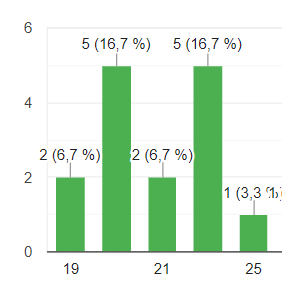 Рисунок 1 – Возраст респондентовРисунок 2 – Пол респондентовНа вопрос «Как Вы относитесь к срочной службе?» (рисунок 3) 26, 67% опрошенных ответили «положительно» и только 13,33% – «отрицательно». Однако нейтрально настроенных респондентов оказалось подавляющее большинство – 46,67%. Это говорит о том, что к срочной службе относятся скорее как к принудительной обязанности и по желанию мало кто хочет служить.Следующий вопрос подтверждает данные выводы (рисунок 4): лишь 6,67% готовы к срочной службе, а 26,67% уже отслужили. При этом негативно настроенных респондентов и затруднившихся ответить – равные доли: 33,33%. В своем большинстве молодежь либо отрицательно относится к срочной службе, либо сомневается в своем выборе, что, опять же, свидетельствует о неготовности и нежелании нести обязательную воинскую повинность.Рисунок 3 – Отношение респондентов к срочной службеРисунок 4 – Готовность респондентов к срочной службеСледующий вопрос также был направлен на выявление отношения к службе в армии (рисунок 5). 40% опрошенных не хотело бы, чтобы их дети служили. Равные доли (по 20%) хотели бы, чтобы их дети служили, хотели бы, чтобы служил только сын и затруднились ответить. Здесь мнения разделились (в сумме ответы «да» и «только сын» дают 40%). Мы видим отсутствие четкого понимая необходимости службы у нынешней молодежи как для нее самой, так и для последующих поколений.Рисунок 5 – Желание респондентов о прохождении срочной службы их детьмиВопросы «Проявляете ли Вы интерес к военно-историческим событиям?» (рисунок 6) и «Следите ли Вы за обзорами СМИ и законодательством в области военной службы?» (рисунок 7) косвенно помогают нам определить ценностное отношение к армейской службе у молодежи. Военно-историческими событиями люди интересуются стихийно, иногда ознакамливаясь с какой-либо темой (46,67% опрошенных). При этом респонденты активно следят за обзорами СМИ и изменениями в законодательстве военной службы (66,67%). Это говорит о том, что для молодежи роль армии в истории государства не является значимой, военно-историческими событиями молодые люди интересуются скорее из академического интереса, а за различными изменениями в службе следят, поскольку многим еще предстоит столкнуться с обязательной срочной службой (что подтверждается вопросом «Готовы ли Вы служить срочно?», на который только 26,67% ответили «я отслужил»). Рисунок 6 – Интерес респондентов к военно-историческим событиямРисунок 7 – Интерес респондентов к обзорам СМИ и законодательству в области военной службыНа вопрос «Определите, чем армия для Вас является в большей степени?» (рисунок 8) 40% ответили «тяжелое испытание для призывника и его близких», для 26,67% армия – «школа жизни», лишь 6, 67% указали «способ построения карьеры». В 9 вопросе (рисунок 9) респонденты описывали армию как «боль, тлен, бесперспектива», «закалка характера, ответственность, умение работать в команде», «стрельбы, прыжки с парашютом, карьерный рост», «стрельбы, прыжки с парашютом, утренняя зарядка», «бесцельная, непродуктивная, глупая», «самостоятельность взросление коллектив», «устаревшая, нуждается в реформах, бюрократизированная», «приобретение навыков, взросление, испытание», «закаливает характер даже мальчишек в очках», «дисциплина, ответственность, сложности». Рисунок 8 – Образ армии в представлении молодежи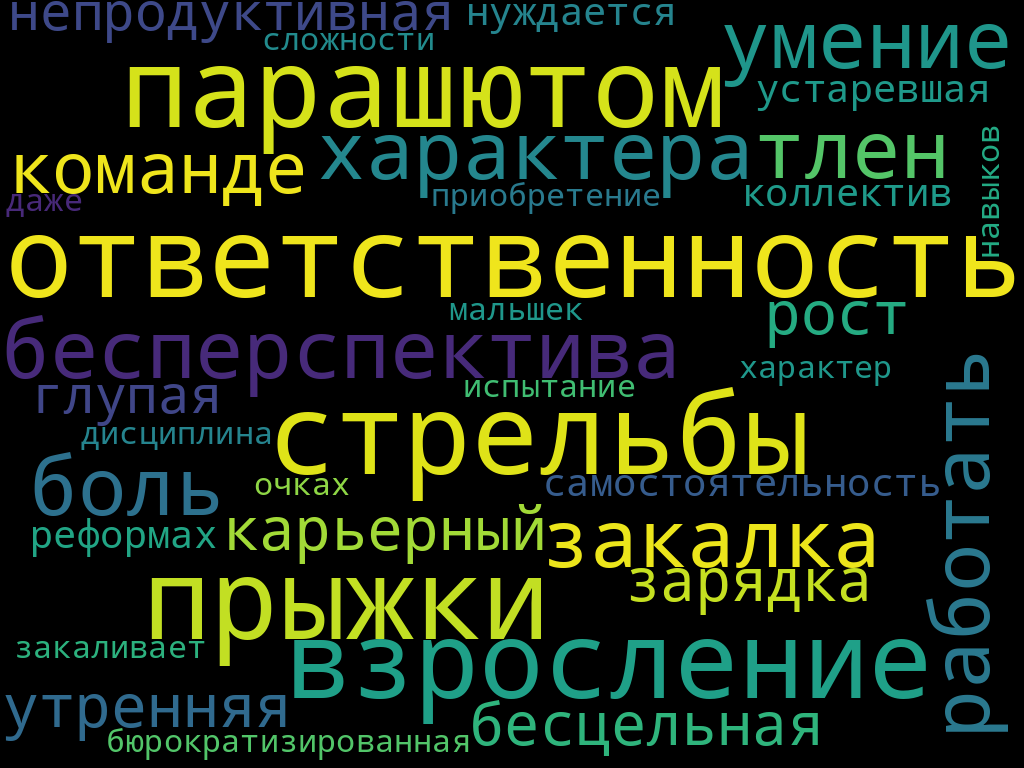 Рисунок 9 – Описание армии респондентамиЭти вопросы дают нам представления об образе армии в сознании молодежи. Для молодого поколения армия действительно является тяжелым испытанием не только для самого призывника, но и его близких. Она воспитывает ответственность, умение работать в команде, закаливает характер и развивает физическую силу, однако в армии молодежь видит авторитарную, устаревшую, опасную для жизни и здоровья, не дающую каких-либо благоприятных перспектив систему. Большинство опрошенной молодежи (40%) считают, что служба должна быть только по контракту, 26,67% отметили вариант «срочной», 20% видят необходимость и в обязательной службе, и в контрактной, 13,33% - «все равно» (рисунок 10). Оптимальный срок службы для молодежи (рисунок 11) – один год. За этот вариант ответа проголосовало 46,67%. На втором месте позиция «менее года» – 33,33%. Можно сделать вывод, что действующий срок службы устраивает срочников, однако его, по мнению представителей молодого поколения, можно и уменьшить.  Смысл в срочной службе видят только юноши, уже столкнувшиеся с ней (что подтверждается вопросом «Готовы ли Вы служить срочно?», на который только 26,67% ответили «я отслужил»). Люди, у которых не служили близкие или которые сами не служили, считают, что нести воинский долг человек должен только по собственному желанию, то есть по контракту. Таким образом, представление об армии у молодежи следующее: на данную структуру не нужно тратить время, срочная служба должна быть не более года, а в идеале призыв должен формироваться на контрактной основе.Рисунок 10 – Оптимальный вид службы по мнению молодежиРисунок 11 – Оптимальный срок службы по мнению молодежиДалее респондентам было предложено выделить положительные и отрицательные стороны армейской службы. Большинство опрошенных видит плюсы армии в физической и моральной подготовке (по 24,44%), для 17,78% позитивной чертой службы является исполнение долга перед Отечеством, для 15,56% – отсутствие проблем с дальнейшим трудоустройством, для 13,33% – навыки овладения оружием. Нашли и те, кто не видит положительных сторон в армии (4,44%) (рисунок 12).Рисунок 12 – Положительные стороны армии по мнению респондентовСреди отрицательных сторон лидируют такие позиции, как «разлука с близкими» (20,97%), «потеря времени в период срочной службы» (16,13%), «вероятность получения травм» (14,52%), «дедовщина» (11,29%) (рисунок 13).Рисунок 13 – Отрицательные стороны армии по мнению респондентовРезультаты данных вопросов коррелируются с предыдущими: в представлении молодых людей армия действительно подготавливает юношу физически и морально к дальнейшей жизни, но это достигается через различные психологические и физические сложности. Самым тяжелым испытанием для призывника по мнению молодых людей является разлука с родными и близкими.На вопрос «Если бы служба была только контрактной, пошли бы Вы служить», который был задан только представителям молодого поколения, большинство ответило отрицательно (66,67%), 20% затруднились ответить, и лишь 13,33% пошли бы служить (рисунок 14). При этом на вопрос «Если бы служба была контрактной, поддержали бы Вы решение своего родственника о контрактной службе» 40% ответили «да», 33,33% затруднились ответить, и только 26,67% сказали «нет» (рисунок 15).Основной мотивацией для подписания контракта молодежь считает деньги и различные льготы (60% опрошенных). Варианты «статус», «чувство долга», «другое», где респондент ответил «ничего», набрали по 13,33% голосов (рисунок 16).Данные ответы доказывают нам то, что молодежь не настроена на службу и не хочет тратить на это свое время. Молодые люди уверены в том, что долг Родине необходимо отдавать только по своему собственному желанию, осознанно, и такие решения они бы поддержали. При этом контрактная армия построена на поиске личных материальных выгод солдат, а не на чувстве патриотизма, что, в свою очередь, снижает доверие к армии и негативно сказывается на ее месте в системе ценностей в сознании молодежи.Рисунок 14 – Желание респондентов служить только на контрактной основе	Рисунок 15 – Одобрение решения родственника службы по контрактуРисунок 16 – Основная мотивация для контрактной службы по мнению молодежиСитуация с оценкой молодежью военно-патриотического воспитания и допризывной подготовки несколько неоднозначная. Большинство нейтрально относится к военно-патриотическому воспитанию: урокам НВП, Юнармии, Дубраве и прочим программам – 46,67%. Однако 40% считает их необходимым звеном в воспитании молодежи, и лишь 13,33% не видят в них смысла (рисунок 17). Однако, по мнению опрошенных НВП прививает важные ценности, самые популярные среди которых патриотизм (16,67%), ответственность и физическая выносливость (по 15%), дисциплинированность (13,33%), долг (11,67%), честь и гражданственность (по 10%) (рисунок 18). При этом в вопросе «Нужна ли на Ваш взгляд допризывная подготовка?» 53,33% ответило «да», 46,67% – «нет», т.е. большинство опрошенных согласны с ее необходимостью (рисунок 19).Таким образом, молодежь согласна с тем, что военно-патриотическое воспитание прививает определенные значимые ценности подрастающему поколению, и потребность в данном институте сохраняется у большого количества опрошенных, но при этом основная часть респондентов к военно-патриотическому воспитанию относится нейтрально. Это можно объяснить тем, что молодые люди рассматривают НВП, как и саму армию, как принудительную обязанность.  А вот допризывная подготовка нужна, так как она готовит юношу непосредственно к тому, с чем он столкнется в ближайшем будущем, и физически, и морально. Данные результаты подтверждают мысль о том, что авторитет армии в глазах молодого поколения довольно низок, молодые люди служат не из чувства долга, а из чувства надобности, не осознается значимость ценностей, которые воспитываются службой, а сама армия – место к которому необходимо готовиться и физически, и психологически. То есть в сознании молодежи служба в армии действительно связана с испытаниями, справиться с которыми без «репетиции» будет сложно.Рисунок 17 – Отношение респондентов к НВПРисунок 18 – Ценности, прививаемые НВПРисунок 19 – Отношение респондентов к допризывной подготовкеУ подавляющего большинства опрошенных – 66,67% – в школе были уроки, посвященные военно-патриотическому воспитанию (рисунок 20). В семьях опрошенных, в основном, службу считают обязательной для мужчины (40%), либо относятся к ней, как к принудительной необходимости (33,33%) (рисунок 21). В современных СМИ активно выстраивают образ сильной и могучей армии России (рисунок 22).Мы видим, что основные социальные институты общества: семья, образование и СМИ, – работают над формированием позитивного образа службы в армии, повышением ее авторитетности и престижа. Однако во многих семьях сохраняется установка на то, что армия – попросту необходимость, обязанность.Рисунок 20 – Практика НВП в современной системе образованияРисунок 21 – Мнение о срочной службе в семьях респондентовРисунок 22 – Образ армии в СМИ	Равные доли опрошенных выступили за то, что социальные институты влияют на представление об армии у молодежи, и за то, что социальные институты оказывают несильное влияние (по 46,67%). И только 6,67% отметили вариант «не влияют» (рисунок 23). Учитывая, все предыдущие ответы респондентов, можно сделать вывод, что все-таки социальные институты оказывают влияние на формирование образа армии у молодых людей, но не значительное. Все-таки молодежь пропускает различного рода пропаганду через призму критики. Возможно, это связано со слабым военно-патриотическим воспитанием как в системе образования, так и в семьях.Рисунок 23 – Влияние социальных институтов на формирование образа армии у молодежиТаким образом, мы видим, что в молодежной среде армия ассоциируется с испытаниями, разлукой, болью, многие считают, что данная структура нуждается в изменениях. Армейская служба не лишена положительных моментов: она способствует закалке характера, учит взаимодействию с коллективом. Однако современная молодежь не видит ценности в срочной службе, не готова тратить на нее свое время, считает, что ряды Вооруженных сил должны формироваться на добровольной контрактной основе, а главной мотиваций к службе выступают материальные выгоды. 2.2 Ценности военной службы в установках различных поколенийСемья – место, где начинает складываться мировоззрение индивида, где ему прививаются определенные ценностные ориентиры и установки. Необходимость изучать место армии в системе ценностей различных поколений обусловлена тем, что важно понимать, какую роль оказывает семья в формировании представлений у молодых людей о современной российской армии. Стоит понимать, что политика, конструирующая ценность армейской службы раньше и сейчас сильно отличается, разнятся принципы формирования рядов вооруженных сил, способы мотивации к службе, из-за чего трансформируется и значимость армии как таковой. Изучение мнения представителей старшего поколения поможет понять, как они отзываются о современной службе, на что настраивают своих детей. Также анализ установок родителей позволит проверить часть гипотезы исследования: взрослые отрицательно относятся к современной армии и поддерживают своих детей в уклонении от нее.В свою очередь это даст нам представление о степени влияния различных социальных институтов на мнение молодежи, что позволит скорректировать вектор пропагандистской политики: станет понятно, на работу с каким институтом делать упор – образование, СМИ или семья.Было опрошено 15 человек различных поколений в возрасте от 37 до 70 лет (рисунок 24). Среди опрошенных 66,7% женщин, 33,3% мужчин (рисунок 25).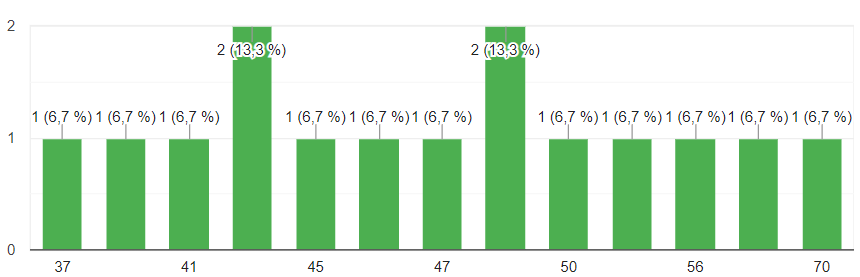 Рисунок 24 – Возраст опрошенныхРисунок 25 – Пол опрошенныхПодавляющее большинство опрошенных (93,3%) положительно относятся к срочной службе (рисунок 26). 60% респондентов хотели бы, чтобы их дети служили, 13,3% отметили вариант «только сын», еще у 13,3% дети уже отслужили, 6,7% ответили «нет», еще 6,7% затруднились ответить (рисунок 27). Большинство опрошенных (60%) интересуются военно-историческими событиями активно, остальная часть – 40% – также проявляет интерес к данной теме, но не столь живой (рисунок 28). Однако никто не выбрал вариант «не интересуюсь». Также основная часть респондентов, а именно: 73,3%, – следит за обзорами СМИ и изменениями в законодательстве в области военной службы (рисунок 29). Данные показатели прямо говорят нам о том, что представители старшего поколения позитивно настроены по отношению к службе в армии. Респонденты интересуются военно-исторической темой, следят за переменами в Вооруженных силах РФ и хотят, чтобы их дети несли воинскую повинность. Рисунок 26 – Отношение респондентов к срочной службеРисунок 27 – Желание респондентов о прохождении срочной службы их детьмиРисунок 28 – Интерес респондентов к военно-историческим событияРисунок 29 – Интерес респондентов к обзорам СМИ и законодательству в области военной службыНа вопрос «Чем армия является для Вас в большей степени?» 40% ответило «школой жизни», 40% – «обязательным условием взросления юноши», 20% выбрало вариант «тяжелым испытанием для призывника и его близких» (рисунок 30).  Примечательно, что никто не выбрал варианты «возможность хорошо заработать» и «способ построения карьеры». А на вопрос «Назовите три определения, описывающие службу в армии» респонденты дали такие ответы: «долг, ответственность, патриотизм», «школа жизни, воспитание мужества и чувства долга», «сообразительность, общительность и ответственность», «ответственная, необходимая, сложная», «мужество, отвага, характер» (рисунок 31). Данные результаты рисуют нам образ армии в сознании старшего поколения. Этот институт для них не связан с материальными выгодами: льготами, карьерой, деньгами. Для них армия – структура, развивающая юношу, воспитывающая в нем такие важные ценности, как патриотизм, ответственность, долг. Да, служба в армии не лишена сложностей и испытаний, но для подавляющего большинства респондентов армия несет в себе положительные черты: она закаливает юношу, готовит истинного гражданина своей страны, вырабатывает у него когнитивные способности и высокие моральные принципы. В представлении старшего поколения об армии акцент сделан на моральную составляющую службы.Рисунок 30 – Образ армии в представлении старшего поколенияРисунок 31 – Описание армии респондентами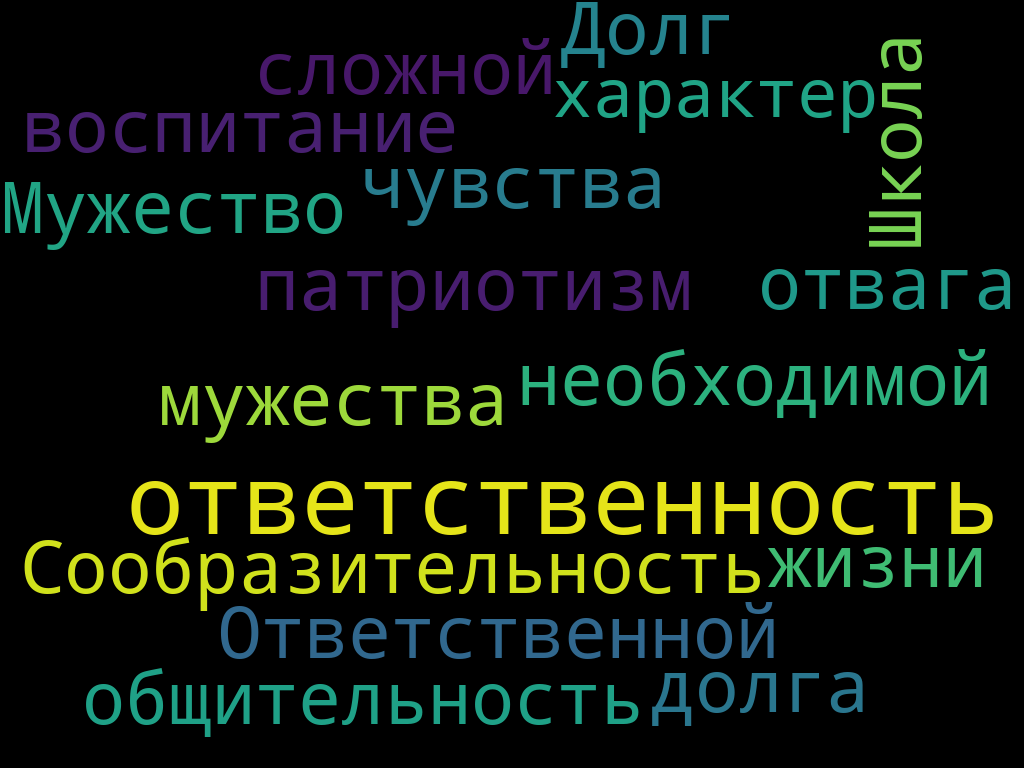 На вопрос «Какой должна быть служба?» 73,3% указали, что служба должна быть смешанной, т.е. ряды Вооруженных сил должны формироваться на обязательной и контрактной основе; равные доли опрошенных указали варианты «только срочной», «только контрактной» – по 13,3% (рисунок 32). Оптимальным сроком службы большинство представителей старшего поколения считают два года (40%), 33,3% – один год, 20% отметили вариант «полтора года» и 6,7% выступили за то, что срочная служба должна длиться менее года (рисунок 33). По представленным данным мы видим, что старшее поколение видит необходимость и в срочной, и в контрактной службе. Это может объясняться тем, что срочная служба необходима для полноценного развития личности юноши (в чем нас убеждают результаты предыдущих вопросов), а контрактная служба позволяет реализовать свой воинский потенциал молодым людям, у которых он есть. Многих устраивает действующее законодательство в отношении срока срочной службы, но все-таки большинство выступает за двухлетний период. Видимо, основная часть опрошенных считает, что два года, как было в их молодости, – оптимальный срок для полной подготовки юноши как солдата, гражданина и мужчины.Рисунок 32 – Оптимальный вид службы по мнению старшего поколенияРисунок 33 – Оптимальный срок службы по мнению старшего поколенияСреди положительных сторон армии основными взрослые называют исполнение долга перед Отечеством (80%), физическую подготовку (46,7%), моральную подготовку и развитие навыков владения оружием (по 40%), 20 % указали «отсутствие проблем с дальнейшим трудоустройством» (рисунок 34). Среди отрицательных сторон лидируют дедовщина (83,3%), разлука с близкими (33,3%), вероятность получения травм (16,7%) (рисунок 35) Примечательно, что, в отличие от молодежи, никто из взрослых не отметил варианты «строгий распорядок», «потеря времени…», «разрушение отношений…».Для респондентов старшего возраста основная ценность армии заключается в исполнении долга перед Отечеством. Это говорит о том, люди, заставшие Советскую армию придерживаются высоких моральных принципов. Также, по их мнению, служба в армии способствует всестороннему развитию юноши. Однако взрослые все-таки не исключают опасность во время несения службы: подавляющее большинство отметили наличие дедовщины. Это можно связать с тем, что в их время данная практика была распространена. Так как, как и молодым людям, страшим тяжело дается разлука с близкими. Однако взрослые респонденты не считают армию причиной разрыва отношений между юношами и девушками и не считаю, что служба – это потеря времени.Рисунок 34 – Отрицательные стороны армии по мнению старшего поколенияРисунок 35 – Отрицательные стороны армии по мнению старшего поколения60% опрошенных поддержали бы решение своего родственника о контрактной службе при условии, что срочной службы бы не было, 40% затруднились ответить, но никто не указал вариант ответа «нет» (рисунок 36). Также 60% основную мотивацию в подписании контракта видят в материальном аспекте, но высока доля тех, кто отметил «чувство долга» – 40% (рисунок 37).Таким образом, старшее поколение разделяет срочную и контрактную службу: срочная – обязательное звено в воспитании юноши, в контрактной же больше видят профессию. И большинство опрошенных поддержали бы решение родственника о контрактной службе из-за денег и льгот. Однако в представлении старшего поколения, в отличие от молодого, контрактник – человек не лишенный чувства долга, и высока доля тех, кто идет на контрактную службу из высоких побуждений. Рисунок 36 – Одобрение решения родственника службы по контрактуРисунок 37 – Основная мотивация подписания контракта по мнению старшего поколенияСледующие вопросы были направлены на выявление отношения респондентов к военно-патриотическому воспитанию и допризывной подготовке. 73,3% считают систему военно-патриотического воспитания необходимым звеном в воспитании молодежи, 20% относятся к несу нейтрально, 6,7% считают бессмысленным (рисунок 38). Абсолютно все отпрошенные уверенны в необходимости допризывной подготовки (рисунок 39). Среди основных ценностей, которые формирует военно-патриотическое воспитание у молодежи, респонденты выделили: патриотизм и долга (по 73,3%), дисциплинированность и физическая выносливость (по 46,7%), ответственность и честь (по 40%) (рисунок 40). Также были названы гражданственность (20%) и совесть (6,7%). Данные результаты убеждают нас в том, что представители старшего поколения считают, что прививать основные ценности, которые определяют настоящего солдата, защитника Родины, необходимо с самого детства. Среди таких ценностей называют патриотизм, долг, дисциплину, физическую подготовку, ответственность, честь. Также респонденты, как и представители молодого поколения, убеждены в том, что к армии необходимо готовиться, юноша должен иметь представление об этой структуре, и именно поэтому нужна допризывная подготовка. Рисунок 38 – Отношение респондентов к НВПРисунок 39 – Необходимость допризывной подготовкиРисунок 40 – Ценности, прививаемые НВППочти у всех опрошенных – 86,7% – в школе были уроки, посвященные начальной военной подготовке, у 13,3% их не было (рисунок 41). Чаще всего респонденты встречают публикации в различных СМИ, посвященные мощи и величию Российской армии (71,4%), 21,4% видят обличение проблем армии в СМИ, еще 7,1% вообще не встречают публикации, посвященные Армии России (рисунок 42). Мы видим, что политика государства всегда была направлена на формирование позитивного образа Вооруженных сил РФ в сознании граждан: в этом задействована и система образования и масс-медиа. Рисунок 41 – Практика НВП в Советском образованииРисунок 42 – Образ армии РФ в современных СМИНа рисунке 43 представлены результаты вопроса «Как Вы считаете, оказывают ли СМИ, система образования и семья влияние на формирование образа армии у молодых людей и в какой степени?». 80% отметили вариант «оказывают сильное влияние», 20% – «несильное влияние». Никто не выбрал вариант «не оказывают влияние».Соответственно, по мнению представителей старшего поколения, представления о службе в армии у молодых людей полностью зависит от взрослых: государства, образования и семьи.Рисунок 43 – Влияние социальных институтов на представления об армии у молодежи по мнению старшего поколенияТаким образом, можно сделать следующий вывод: старшее поколение видит в армии не принудительную необходимость, отклонение от которой карается законом, а обязательное условие взросления юноши, важное звено в его воспитании. Контрактная служба воспринимается в большей степени, как профессия, работа. Именно поэтому ряды Вооруженных сил должны формироваться на смешанной основе. Однако, несмотря на то, что, по мнению взрослых, основная часть контрактников служит из-за денег и льгот, среди них высока доля тех, кто подписал контракт из чувства долга, чего не наблюдалось среди молодежи. Взрослые не исключают минусы армии, среди которых травмоопасность, разлука с близкими, но все-таки они ассоциируют службу с патриотизмом, ответственностью, моральной и физической подготовкой. Плюсов в данной структуре старшее поколение видит гораздо больше нежели минусов, и не считает ее «потерей времени», как молодежь. Также стоит отметить, что взрослые респонденты видят большую роль социальных институтов в формировании образа армии у молодежи: они считают необходимыми уроки НПВ, допризывную подготовку, которые, по их мнению, прививают патриотизм, чувства долга, подготавливают юношу физически к службе, указывают также на влияние СМИ, где отражается величие российской армии, и семьи.Подводя итог, стоит сказать, что часть гипотезы исследования не подтвердилась: старшее поколение видит в современной армии ценность, авторитет, считает, что молодежь должна служить, и срочная служба очень важна для юноши. ЗАКЛЮЧЕНИЕВ современном обществе наблюдается падение авторитета и важности среди молодых людей, как юношей, так и девушек, такого института, как армия. Также было выдвинуто предположение о том, что такое отношение молодежь перенимает от своих родителей.Для изучения данного вопроса была поставлена цель – изучение и анализ ценностного отношения российской молодежи и ее родителей к службе в Вооруженных силах Российской Федерации. А также сформулированы и решены определенные задачи: был изучен процесс формирования ценностного отношения молодежи к службе в армии; установлена степень влияния военной социализации на ценности молодежи; выявлены и проанализированы представления о службе в армии у различных поколений.Гипотеза, выдвинутая в начале исследования, подтвердилась только от части: молодые люди действительно негативно настроены по отношению к срочной службе, они не видят в ней ценности, воспринимают ее как необходимость, за невыполнение которой последует уголовное наказание. Современная молодежь считает, что армия должна комплектоваться только на контрактной основе, т.е. добровольно. При этом, основная мотивация к подписанию контракта – деньги и различные льготы. Это говорит о том, что в глазах молодежи армия лишена престижа, ее не воспринимают как процесс взросления, социализации, в ходе которого человек усваивает высокие моральные ценности, становится настоящим гражданином и защитником своей страны. Контрактная служба – просто работа, а срочная – «потеря времени». Молодежь не исключает того фактора, что армейская служба закаливает и тренирует характер, физическую выносливость и моральную устойчивость. Однако в сознании молодых людей служба ассоциируется в основном с болью, тленом, бюрократией, трудностями. Современная молодежь не имеет желания нести воинскую повинность и не хочет, чтобы в будущем срочную службу проходили ее дети. Также стоит отметить, что молодые люди скептически относятся к военно-патриотическому воспитанию. Большинство опрошенных нейтральны в вопросе уроков НВП. Это можно объяснить тем, что к прививанию основных патриотических ценностей молодежь относится так же, как и к самому институту армии, – как к принудительной обязанности. Несмотря на то, что большинство указало на необходимость допризывной подготовки (это может быть связано с потребностью иметь начальное представление о службе), чуть менее половины не видят в ней смысла. Стоит уделить внимание тому, как молодые люди воспринимают рассуждения об армии в собственной семье. Респонденты отмечают, что родители относятся к службе как к обязанности, также многие отметили вариант «как принудительной необходимости». Возможно, взрослые детям конкретно не объясняют ценность данного социального института, а просто говорят, что это нужно, что так должно быть. Это, в свою очередь, дает молодежи искаженное представление об армии.Для старшего же поколения срочная служба является обязательным условием взросления юноши, взрослые респонденты хотели бы, чтобы их дети служили. В их представлениях армия ассоциируется в основном с позитивными моментами: ответственность, дисциплинированность, выносливость, долг, патриотизм. Даже в качестве мотивации для подписания контракта немногим меньше половины опрошенных выделило «чувство долга». Основной минус армии взрослые видят в дедовщине. Но эта практика, скорее, была распространена в период их молодости, нежели сейчас. Старшее поколение видят необходимость в военно-патриотическом воспитании, допризывной подготовке, считает, что они прививают молодежи такие ценности как патриотизм, ответственность, делают молодых людей более выносливыми. Таким образом, для старшего поколения армия сохранил свой авторитет, и именно такое отношение взрослые прививают молодежи.Важно учесть, что практически у всех опрошенных (и молодых, и взрослых), были в школе уроки НВП; чаще всего в СМИ встречаются публикации, пропагандирующие величии российской армии; в семьях прививается ценность армейской службы (о чем говорила и сама молодежь, отвечая на соответствующий вопрос). То есть основные социальные институты сегодня направлены на формирование положительно образа Армии России в сознании молодежи. Сегодня, в условиях политической нестабильности, особенно важно прививать молодежи истинные ценности, следить за пропагандой в данном вопросе. Не исключено, что к мнению молодежи стоит прислушаться, реформировать армейскую структуру, устранять сохраняющиеся проблемы, поскольку именно молодежь – основная сила для воспроизводства кадрового состава армии. От того, на какой позиции армейская служба находится в системе ценностных ориентаций нашей молодежи, напрямую зависит целостность и единство нации и государства.СПИСОК ИСПОЛЬЗОВАННЫХ ИСТОЧНИКОВ1 Аринин, Е. А. Категории «ценности» и «ценностные ориентации» в социологии / Е. А. Аринин // Система ценностей современного общества. – 2013. – С. 3-4. – ISSN: 2423-0987.2 Вагин, С. Н. Социальный институт армии в системе институциональных взаимодействий современного российского общества: диссертация на соискание ученной степени кандидата социологических наук / С. Н. Вагин ; Южно-Ростовский государственный технический университет – Ростов, 2009. – С. 10.3 Волков, В. В. Силовое предпринимательство в современной России глава 2. К теории силового предпринимательства / В. В. Волков // Экономическая социологи. – 2002. – Т. 3. – № 2. – С. 41. – ISSN: 1726-3247.4 Глушаченков, А. А. Динамика изменений общественного мнения о проблемах армии в печати 1990-х гг. / А. А. Глушаченков // Власть. – 2008. – С. 82-83. – ISSN: 2071-5358.5 Гуреев, В. И. Понятие влияние и его правовой механизм /                            В. И. Гуреев // Символ науки. – 2015. – № 11. –  С. 213. – ISSN: 2410-700X.6 Давлатмуродов, Ш. Ш. Армия как предмет социальной философии / Ш. Ш. Давлатмуродов // Общество: философия, история, культура. – 2021. – С. 43. – ISSN: 2223-6449.7 Досэ, Ф. Влияние воинской службы на политическую социализацию российских призывников / Ф. Досэ // Полития. – 2001. – № 2. – С. 3. – ISSN: 6746-7432.8 Звездина, Г. П. Служба в армии в системе ценностных ориентаций юношей призывного возраста / Г. П. Звездина, Е. Н. Приймак // Российский психологический журнал. – 2013. Т. 10. – № 2. – С. 32-35. – ISSN: 2411-5789. 9 Коновалова, Е. И. Служба по призыву в Российской армии: представления и реальность / Е. И. Коновалова // Политика, экономика и инновации. – 2017. – № 5. – С. 3. – ISSN: 2414-0309.10 Константинов, С. А. Военно-патриотическое воспитание молодежи как комплексная образовательная технология / С. А. Константинов // Вестник Санкт-Петербургского университета МВД России. – 2009. – С. 157. – ISSN: 2071-8284.11 Лайшев, Р. А. Факторы, определяющие эффективность формирования ценностных ориентаций у призывной молодежи на воинскую службу / Р. А. Лайшев // Ученые записки университета имени П. Ф. Лесгафта. – 2012. – № 9. – С. 93. – ISSN: 2308-1961.12 Ланских, Е. А. Обобщение педагогического опыта развития теории и практики начальной военной подготовки / Е. А. Ланских // Историческая и социально-образовательная мысль. – 2012. – С. 14. – ISSN: 2219-6048.13 Лопуха, Т. Л. Воинская социализация военнослужащих в системе работы с личным составом / Т. Л. Лопуха, А. А. Манин, В. А. Чебатарев // Мир науки, культуры, образования. – 2018. – № 2. – С. 113-115. – ISSN: 1991-5500.14 Марат, И. К. Трактовка понятия «Социальный институт» в классический и современной социологии / И. К. Марат // Актуальные вопросы современной науки. – 2016. – № 45. – С. 2-3. – ISSN: 2315-6598.15 Насыров, М. М. Образ армии в современных интернет СМИ (на примере новостных заголовков) / М. М. Насыров // Вестник Омской Православной Духовной Семинарии. – 2022. – № 1. – С. 19. – ISSN: 2500-1787.16 Салицкий, А. И. Военные и хозяйственные функции армии /                    А. И. Салицкий // Вестник Российского университета дружбы народов. – 2022. – Т. 22 – № 4. – С. 47-48. – ISSN: 2313-0679.17 Соловьев, В. Независимое военное обозрение / В. Соловьев // Независимая газета. – 1996. – С. 27. – ISSN: 3765-9863.18 Сорокин, С. А. Вооруженные силы России в условиях общественно-политического реформирования / С. А. Сорокин // Вестник Адыгейского государственного университета. – 2016. – Выпуск 4. – С. 194-195. – ISSN: 2410-3691.19 Сорокин, С. А. Российская армия в эпоху социокультурных трансформаций / С. А. Сорокин // Вестник Адыгейского государственного университета. – 2015. – Выпуск 4. – С. 65. – ISSN: 2410-3691.20 Тимофеев, А. В. Проблемы военно-патриотического воспитания молодежи в отечественных педагогических исследованиях / А. В. Тимофеев // Вестник Вятского государственного университета. – 2010. – С. 16. – ISSN: 2541-7606.21 Федеральный закон "О воинской обязанности и военной службе" от 28.03.1998 N 53-ФЗ. – Москва: Эксмо-Пресс, 2023. – 160 с. – ISBN: 978-5-04-177161-4.22 Хабибулин, Д. А. Ценностное отношение: подходы к исследованию / Д. А. Хабибулин, П. Ю. Романов // Вестник Южно-Уральского гуманитарно-педагогического университета. – 2011. – С 37. – ISSN: 2618-9682.23 Щеглов, И. А. Социализация: агенты, институты, факторы /                    А. И. Щеглов // Общество: социология, психология, педагогика. – 2016. – С. 10-14. – ISSN: 2223-6430.24 Ядов, В. А. Социальная стратификация в кризисном обществе /            В. А. Ядов // Социологический журнал. – 1994. – Т. 0. – № 1. – С. 35-52. – ISSN: 0132-1625.ПРИЛОЖЕНИЕ ААнкетаУважаемый респондент! Мы, студенты-социологи Кубанского государственного университета, просим Вас принять участие в социологическом опросе, посвященном изучению армии в системе ценностных ориентацией различных поколений. Уделите, пожалуйста, несколько минут, ответив на ряд несложных вопросов. Опрос проводится анонимно, все данные мы будем использовать в виде статистических обобщений и только в научных целях. Заранее благодарим Вас за участие в исследовании! Контактная информация: г. Краснодарул. Ставропольская 149, ауд. 251Кубанский государственный университет, кафедра социологииОпределите, чем армия для Вас является в большей степени?А) школа жизниБ) обязательное условие взросления юношиВ) тяжелое испытание для призывника и его близкихГ) способ построения карьерыД) возможность хорошо заработатьЕ) другое _______________Какой должна быть служба?А) срочнойБ) по контрактуВ) и той, и тойГ) мне все равноКак вы относитесь к срочной службе?А) положительноБ) отрицательно В) нейтральноГ) затрудняюсь ответитьКакой срок обязательной службы Вы считаете наиболее оптимальным?А) менее года Б) один годВ) полтора годаГ) два годаД) более 2-х летГотовы ли Вы служить срочно? (вопрос для представителей молодого поколения: до 35 лет)А) даБ) нетВ) я отслужилГ) затрудняюсь ответитьХотели ли бы Вы, чтобы Ваши дети служили?А) даБ) нетВ) только сынГ) он (-и) уже служил (-и)Д) затрудняюсь ответитьПроявляете ли Вы интерес к военно-историческим событиям?А) да, я активно интересуюсь данной темойБ) иногда могу посмотреть какой-нибудь ролик или прочитать статьюВ) не интересуюсь  Следите ли Вы за обзорами СМИ и за законодательством в области военной службы?А) даБ) нет Назовите три определения, описывающих службу в армии._____________Если бы служба была только контрактной, пошли бы Вы служить? (вопрос для представителей молодого поколения: до 35 лет)     А) даБ) нетВ) затрудняюсь ответитьЕсли бы служба была только контрактной, поддержали бы Вы решение своего родственника о контрактной службе?А) даБ) нетВ) затрудняюсь ответить Как Вы считаете, что в большей степени является мотивацией для подписания контракта?А) деньги и различные льготыБ) статусВ) чувство долгаГ) другое_______Назовите положительные стороны армии.А) положительных сторон нетБ) отсутствие проблем с дальнейшим трудоустройствомВ) исполнение долга перед отечествомГ) моральная подготовкаД) физическая подготовкаЕ) навыки овладения оружиемЖ) другое_______________Назовите отрицательные стороны армии.А) вероятность получения травмБ) строгий распорядокВ) потеря времени в период срочной службыГ) разлука с близкимиД) разрушение отношений формата «юноша-девушка»Е) плохое питаниеЖ) плохие условия жизни З) дедовщинаИ) другое_________________15. Как вы относитесь к военно-патриотическому воспитанию: урокам НВП, Юнармии, Дубраве и т.д.?А) считаю их необходимым звеном в воспитании молодежиБ) нейтрально отношусьВ) считаю их бессмысленными  Нужна ли на Ваш взгляд допризывная подготовка?А) даБ) нет Какие ценности военно-патриотическое воспитание формирует у молодежи (указать не более 3-х)?А) патриотизмБ) гражданственностьВ) этническая толерантностьГ) совестьД) долгЕ) ответственностьЖ) скромностьЗ) честьИ) вежливостьК) дисциплинированностьЛ) физическая выносливостьЛ) другое ____________ Были ли у Вас в школе предметы, посвященные НВП?А) даБ) нет19.  Как о срочной службе отзываются в Вашей семье? (вопрос для представителей молодого поколения: до 35 лет)А) считают ее не нужнойБ) считают ее обязательной для мужчиныВ) относятся нейтрально, как к принудительной необходимостиГ) никак не обсуждают20. Статьи какой направленности, посвященные армейской службе, Вы чаще всего встречаете в СМИ (Интернет, ТВ, печать, радио)?А) пропагандирующие мощь и величие российской армииБ) обличающие проблемы армии России В) не встречаю подобных публикаций21. Как Вы считаете, оказывают ли СМИ, система образования и семья влияние на формирование образа армии у молодых людей и в какой степени? А) оказывают сильное влияниеБ) оказывают несильное влияниеВ) не оказывают влиянияУкажите Ваш пол.А) мужчинаБ) женщина Сколько Вам лет?________________________ПРИЛОЖЕНИЕ БПрограмма эмпирического исследованияТема: ценностное отношение к службе в армии: межпоколенческий анализПроблемная ситуация: в современном обществе происходит трансформация ценностей по отношению к службе в армии как среди молодежи, так и представителей старшего поколения. Изучению данного вопроса в научном дискурсе уделяется мало внимания: отношение к армейской службе исследуется только среди будущих и настоящих солдат, позиция молодежи женского пола не затрагивается, а мнение представителей старшего поколения и его влияние на молодежь и вовсе не рассматривается. Эта проблема актуальна, так как отношение к такому социальному институту, как армия, напрямую отражает готовность граждан к защите государства. Проблема: в научной литературе отсутствует четкая информация о месте ценности службы в структуре ценностных ориентаций современной молодежи, а также нет данных об отношении старшего поколения к данному вопросу.Объектом исследования являются россияне разных поколений в возрасте от 18 лет.Предмет исследования – служба в армии в системе ценностей российской молодежи и ее родителей.Целью данной работы является изучение и анализ ценностного отношения российской молодежи и ее родителей к службе в Вооруженных силах Российской Федерации. Задачи:Изучить процесс формирования ценностного отношения молодежи к службе в армии.Установить степень влияния военной социализации на ценности молодежи. Выявить представления о службе в армии у российской молодежи.Проанализировать представления о службе в армии различных поколений.Логический анализ основных понятийИнтерпретация основных понятийЦенностное отношение -  значимость того или иного предмета, явления для субъекта, определяемая его осознанными или неосознанными потребностями, выраженными в виде интереса или цели.Армия – оперативное объединение, в состав которого входит несколько соединений и отдельных частей различных родов войск и специальных войск. Предназначено для решения оперативных задач.Служба в армии – особый вид государственной службы, представляющий собой профессиональную служебную деятельность граждан государства на воинских должностях в вооружённых силах, других войсках, воинских формированиях и органах, осуществляющих функции по обеспечению обороны и безопасности государства.Военная социализация – усвоение и формирование роли воина – защитника Отечества, способствующее выработке морально-боевых качеств и социально-психологических характеристик, обеспечивающих готовность гражданина и будущего военнослужащего к изменению служебной ситуации в любых условиях обстановки, определяющее профессиональные трансформации в ценностно-мотивационной и поведенческой сферах личности.Влияние – прямое или косвенное воздействие на людей, вызывающее изменение их поведения.Операционализация основных понятийМетод исследования – анкетирование. Этот метод позволит нам задействовать нужное количество респондентов, обеспечит высокую достоверность полученных данных и предоставит возможность применить математико-статистические методы при анализе данных. Выборочная совокупность составляет 30 человек.Гипотеза: все чаще молодежь говорит о минусах и недостатках службы, аргументируя этим свое нежелание отдавать долг Родине. Многие родители поддерживают данное мнение и способствуют уклонению от армии своих детей.  Введение……………………………………………………………………….Введение……………………………………………………………………….Введение……………………………………………………………………….Введение……………………………………………………………………….31Ценности военной службы в условиях трансформации общества и армии……………………………………………………………………....Ценности военной службы в условиях трансформации общества и армии……………………………………………………………………....Ценности военной службы в условиях трансформации общества и армии……………………………………………………………………....61.1Армия как социально-политический институт в условиях трансформации российского общества…………………………Армия как социально-политический институт в условиях трансформации российского общества…………………………61.2Процесс и условия формирования ценностного отношения молодежи к службе в армии……………………………………..Процесс и условия формирования ценностного отношения молодежи к службе в армии……………………………………..101.3Влияние военной социализации на ценностную систему молодежи…………………………………………………………Влияние военной социализации на ценностную систему молодежи…………………………………………………………142Сравнительный анализ ценностного отношения к армии как социально-политическому институту в сознании молодежи и родителей………………………………………………………………….Сравнительный анализ ценностного отношения к армии как социально-политическому институту в сознании молодежи и родителей………………………………………………………………….Сравнительный анализ ценностного отношения к армии как социально-политическому институту в сознании молодежи и родителей………………………………………………………………….192.12.1Армия в системе ценностных ориентаций современной российской молодежи………………………………………………192.22.2Ценности военной службы в установках различных поколений…36Заключение…………………………………………………………………......Заключение…………………………………………………………………......Заключение…………………………………………………………………......Заключение…………………………………………………………………......51Список использованных источников…………………………………………Список использованных источников…………………………………………Список использованных источников…………………………………………Список использованных источников…………………………………………54Приложение А Анкета…………..…………………………………………….Приложение А Анкета…………..…………………………………………….Приложение А Анкета…………..…………………………………………….Приложение А Анкета…………..…………………………………………….57Приложение Б Программа социологического исследования…………………………………………………………………...Приложение Б Программа социологического исследования…………………………………………………………………...Приложение Б Программа социологического исследования…………………………………………………………………...Приложение Б Программа социологического исследования…………………………………………………………………...63ПонятиеПоказательИндикаторШкалаЦенностное отношениеОтношение к армииКак Вы относитесь к срочной службе; есть ли у Вас желание служить; хотели бы Вы, чтобы служили Ваши дети; следите ли Вы за обзорами СМИ и за законодательством в области военной службы; проявляете ли Вы интерес к военно-историческим событиямНоминальнаяАрмияОбраз армии в представлении различных поколенийНазовите три прилагательных, описывающих армейскую службуНоминальнаяПредставление об армииКакой должна быть армия в представлении респондентовУкажите, какой должна быть служба: срочной, контрактной, смешанной; оптимальный, на Ваш взгляд, срок службыНоминальнаяПоложительные и отрицательные стороны армииПозитивные и негативные проявления армейской службыНазовите плюсы и минусы службы в армииНоминальнаяВоенная социализацияКак армия представлена в СМИ, в семье, в образованииБыли ли у Вас в учебном заведении предметы, посвященные НВП; как о службе в армии отзываются в Вашей семье; статьи какой направленности, посвященные армейской службе, Вы чаще всего встречаете в СМИНоминальнаяВлияние военной социализацииКак представление об армии в системе образования, семье и СМИ влияет на ценностные ориентации молодежиКак Вы считаете, оказывает ли система образования, семья и СМИ влияние на отношение молодежи к армии. Если да, то в какой степениНоминальная